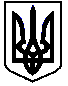 КАХОВСЬКА  МІСЬКА  РАДАХЕРСОНСЬКОЇ  ОБЛАСТІВИКОНАВЧИЙ  КОМІТЕТРІШЕННЯПро визначення переліку об’єктів та видів робіт для відбування суспільно-корисних  робіт порушниками, які  ухиляються від сплати аліментівляються від сплати аліментівЗ метою забезпечення виконання в місті засудженими особами визначених для них видів суспільно-корисних робіт відповідно до Закону України від 07.12.2017 № 2232-VIII «Про внесення змін до деяких законодавчих актів України щодо посилення захисту прав дитини на належне утримання шляхом вдосконалення порядку примусового стягнення заборгованості», ст. 31-1, 325-1 та 325-3 Кодексу України про адміністративне правопорушення, пп. 14, 17 п. «б» частини 1 ст. 34 Закону України “Про місцеве самоврядування в Україні”, виконавчий комітет міської радиВИРІШИВ:1. Визначити види оплачуваних суспільно-корисних робіт  для відбування покарання  порушниками, які ухиляються від сплати аліментів:а) благоустрій та озеленення території міста, кладовища, зон відпочинку і туризму, придорожніх смуг; б) підсобні роботи при проведенні ремонту або реконструкції об'єктів соціальної сфери (спортивних майданчиків, закладів культури і охорони здоров'я, будинків-інтернатів (пансіонатів) для громадян похилого віку, інвалідів та дітей), які здійснюються власними силами бюджетних установ; в) впорядкування території міста з метою ліквідації наслідків надзвичайних ситуацій, визнаних рішеннями органів виконавчої влади; г) впорядкування місць меморіального поховання, які мають офіційний статус; д) підсобні роботи з відновлення пам'яток архітектури, історії та культури.2. Визначити, що відбування  покарання у виді оплачуваних суспільно-корисних робіт може здійснюватися на таких комунальних підприємствах та інших закладах міста:КВУ „Каховський водоканал”;КП „Комунальне транспортне підприємство”;КП „Каховська керуюча компанія”;КПТМ „Каховтеплокомуненерго”;КЗ Херсонської обласної ради “Каховський геріатричний пансіонат”.	3. Контроль за виконанням цього рішення покласти на секретаря ради Гончарову І.А.Міський голова 			                         			А.А. Дяченко____10.04.2018____м. Каховка№ _________104______